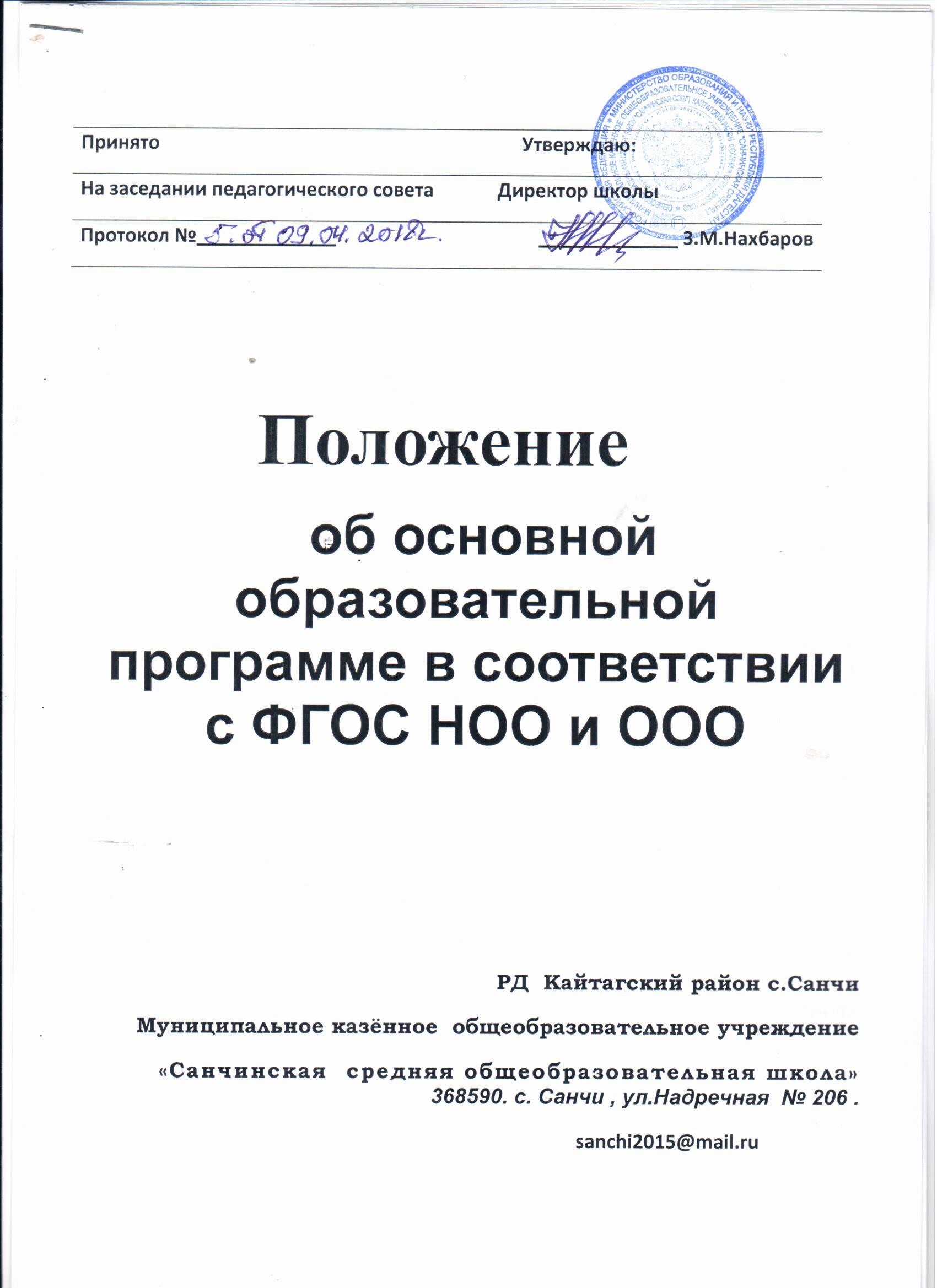 Положение об основной образовательной программе в соответствии с ФГОС НОО и ООО1.1 Настоящее положение разработано в соответствии с Законом РФ «Об образовании» от 29 декабря 2012 года № 273-ФЗ, ст.12; федеральным государственным образовательным стандартом начального общего образования (утвержден приказом МОиН РФ от 06.10.2009 года № 373), федеральным государственным образовательным стандартом основного общего образования (утвержден приказом МОиН РФ от 17.12.2010 года № 1897); 1.2 Основные образовательные программы начального общего и основного общего образования являются частью образовательной программы школы и дополняют ее в части выполнения федерального государственного образовательного стандарта.1.3 Основная образовательная программа школы (далее ООП) определяет содержание образования и организацию образовательного процесса в школе.1.4 ООП направлена на формирование общей культуры, духовно-нравственное, социальное, личностное и интеллектуальное развитие обучающихся, на создание основы для самостоятельной реализации учебной деятельности, обеспечивающей социальную успешность, развитие творческих способностей, саморазвитие и самосовершенствование, сохранение и укрепление здоровья обучающихся.1.5 ООП разработана на основе примерных основных образовательных программ НОО и ООО образования.1.6 ООП учитывает тип и вид образовательного учреждения, а также образовательные потребности и запросы обучающихся, воспитанников, их родителей (законных представителей), общественности и социума.1.7 ООП обеспечивает достижение обучающимися результатов освоения ООП в соответствии с требованиями, установленными федеральным государственным образовательным стандартом.1.8 В соответствии с Законом РФ «Об образовании» образовательная программа разрабатывается, утверждается и реализуется образовательным учреждением самостоятельно.1.10 Образовательная программа общеобразовательного учреждения рассматривается педагогическим советом школы после обсуждения ее педагогическим коллективом и родительским сообществом и утверждается директором.2. Структура Основной образовательной программы.Целевой раздел:1. Пояснительная записка.2. Планируемые результаты освоения обучающимися ООП.3. Система оценки достижения планируемых результатов освоения ООП.Содержательный раздел:1. Программа формирования универсальных учебных действий.2. Программы отдельных учебных предметов, курсов.3. Программа духовно-нравственного развития, воспитания обучающихся на ступени НОО.4. Программа формирования экологической культуры, здорового и безопасного образа жизни.Организационный раздел:1. Учебный план;2. План внеурочной деятельности;3. Система условий реализации ООП в соответствии с требованиями стандарта.3. Управление Основной образовательной программой.3.1 Первый уровень структуры управления ООП представлен коллегиальными органами управления: Управляющим советом школы и педагогическим советом. Решение данных органов является обязательным для всех педагогов, подразделений и руководителей школы.Управляющий совет школы рассматривает систему условий, обеспечивает определение перспектив развития ООП и способствует их реализации посредством объединения усилий учителей, учащихся и их родителей.Педагогический совет:рассматривает ООП и учебный план школы;рассматривает программы учебных дисциплин и курсов вариативного компонента учебного плана.3.2 Директор школы:утверждает ООП;утверждает учебный план школы на текущий учебный год;утверждает рабочие программы учебных предметов и курсов;утверждает программы внеурочной деятельности;обеспечивает стратегическое управление реализацией ООП;обеспечивает планирование, контроль и анализ деятельности по достижению положительных результатов, определенных ООП;создает необходимые организационно-педагогические и материально-технические условия для выполнения ООП;ежегодно представляет публичный доклад о выполнении ООП, обеспечивает его размещение на сайте образовательного учреждения.3.3 Заместитель директора по УВР:обеспечивают разработку ООП в соответствии с положением;организуют на основе ООП образовательный процесс;осуществляют контрольно-инспекционную деятельность и анализ выполнения учебных программ;обеспечивают итоговый анализ и корректировку ООП;обеспечивают разработку программ дополнительного образования;осуществляют организацию занятий по программам дополнительного образования;обеспечивает контроль и анализ реализации программ дополнительного образования.обеспечивает проектирование системы воспитательной работы в школе;осуществляет организацию воспитательной деятельности;обеспечивает контроль и анализ воспитательной работы.3.4 Методический совет:координирует усилия различных подразделений школы по развитию научно-методического обеспечения ООП.Методический совет призван:обеспечить целостный анализ реализации ООП;способствовать определению стратегических приоритетов ООП;обеспечить разработку и корректировку ООП;анализировать процесс и результаты внедрения комплексных нововведений в образовательный процесс;изучать деятельность методических объединений по реализации ООП.3.5 Методические объединения:способствуют совершенствованию методического обеспечения ООП.Методические объединения учителей осуществляют следующую работу:проводят проблемный анализ результатов образовательного процесса;вносят предложения по изменению содержания и структуры учебных предметов и учебно-методического обеспечения;проводят первоначальную экспертизу существенных изменений, вносимых преподавателями в учебные программы;рекомендует к использованию рабочие программы учебных предметов, курсов;разрабатывают методические рекомендации для учащихся и родителей по эффективному усвоению учебных программ.